International Situations Project Translation Life-Orientation Test (LOT-R) – 6 items	* items are reverse codedTranslation provided by:Vladimer Gamsakhurdia, Ivane Javakhishvili Tblisi State University, Caucasus University, TbilisiScheier, M. F., Carver, C. S., & Bridges, M. W. (1994). Distinguishing optimism from neuroticism (and trait anxiety, self-mastery, and self-esteem): A re-evaluation of the Life Orientation Test. Journal of Personality and Social Psychology, 67, 1063-1078.The International Situations Project is supported by the National Science Foundation under Grant No. BCS-1528131. Any opinions, findings, and conclusions or recommendations expressed in this material are those of the individual researchers and do not necessarily reflect the views of the National Science Foundation.International Situations ProjectUniversity of California, RiversideDavid Funder, Principal InvestigatorResearchers:  Gwendolyn Gardiner, Erica Baranski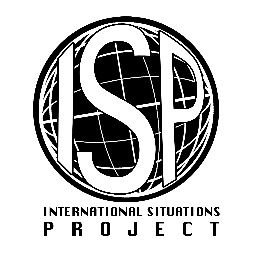 Original EnglishTranslation (Georgian)In uncertain times, I usually expect the best. გაურკვეველ სიტუაციებში ჩვეულებრივ უკეთესის მოლოდინი მაქვს ხოლმეIf something can go wrong for me, it will.*თუ რაიმე ცუდის მოხდენის ალბათობა არსებობს, მე ის აუცილებლად დამემართება.I'm always optimistic about my future. ყოველთვის ოპტიმისტურად ვუყურებ მომავალსI hardly ever expect things to go my way.*თითქმის არასდროს ველი, რომ საქმეები ჩემს სასარგებლოდ წარიმართებაI rarely count on good things happening to me.*იშვიათად ველი, რომ საჩემო კარგი ამბები მოხდებაOverall, I expect more good things to happen to me than bad. მთლიანობაში, მაქვს მოლოდინი რომ უფრო კარგი ამბები გადამხდება, ვიდრე უარყოფითი.